壹专利检索分析数据库开通试用啦~众所周知，专利文献收录超过95%的发明创造，如果能够有效的利用专利文献，可以对我们学习、科研工作带来意想不到的帮助。项目研发的前期，如何发现技术的研发热点？如何快速定位技术领域内主要研发团队，实时跟踪？如何保证我们的专利申请可以高质量授权？
为了更好助力师生们的科研工作，图书馆特申请开通——壹专利检索分析数据库，助力我校科研创新的高质量发展！数据库试用周期：2023.9.14-2023.12.31后期图书馆会收集各位老师和同学们的试用感受，根据实际使用情况决定是否订购此数据库。下面让我们一起来看看，这个数据库都能带给我们什么吧！擦亮眼睛，跟我来！智能检索+语义检索联动快速发现研究热点壹专利支持中英文双语智能检索，一键获取全球专利全文数据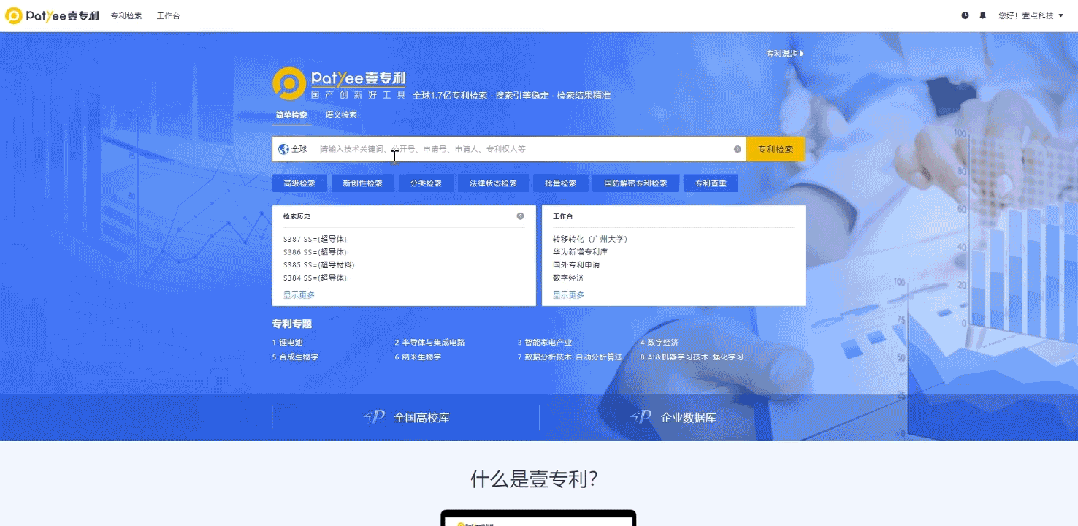 自然语言处理（NLP）技术加持语义检索，懂你所想
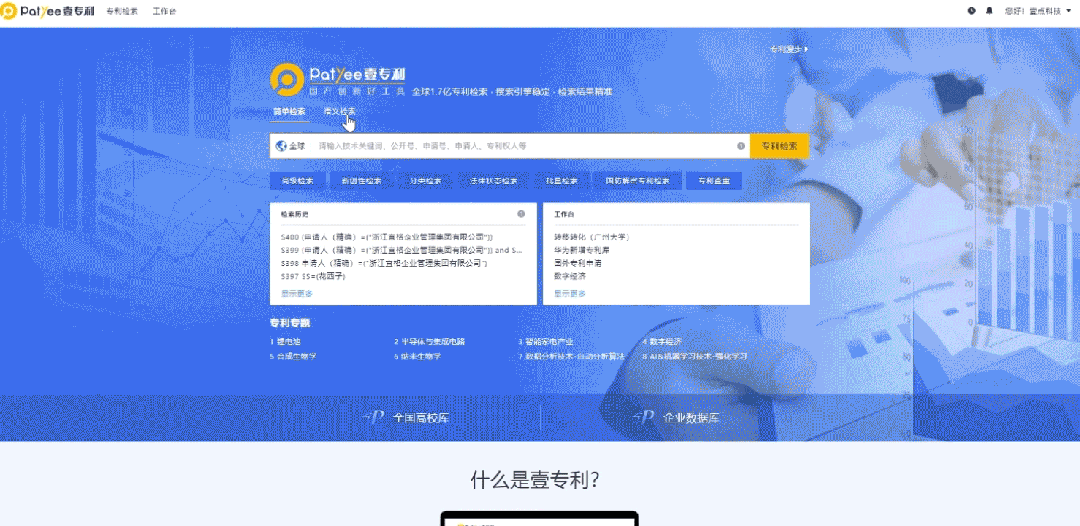 发明人合作关联分析创新情报定时推送一键获取技术领域发明人合作关系，快速定位创新团队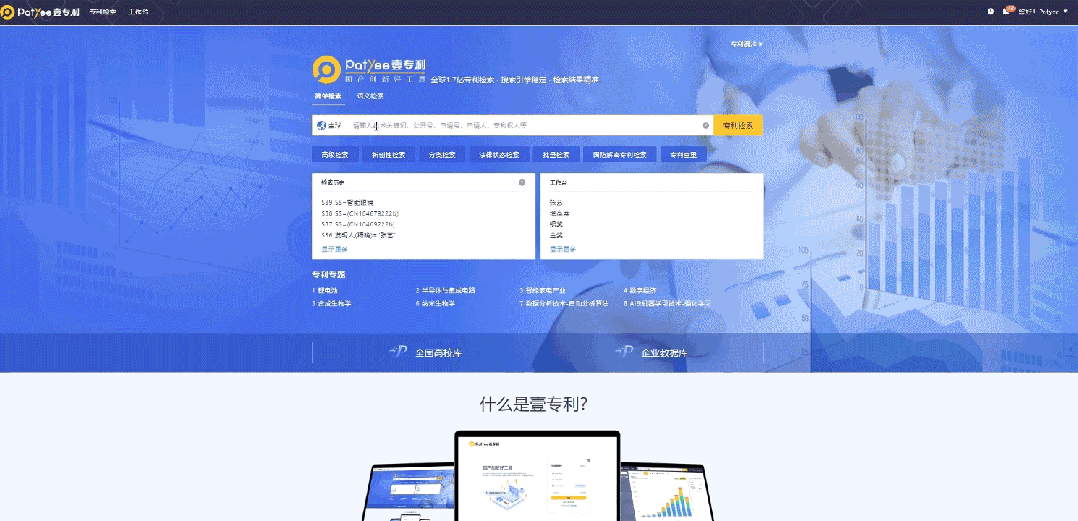 一键预警，获取团队最新研发动态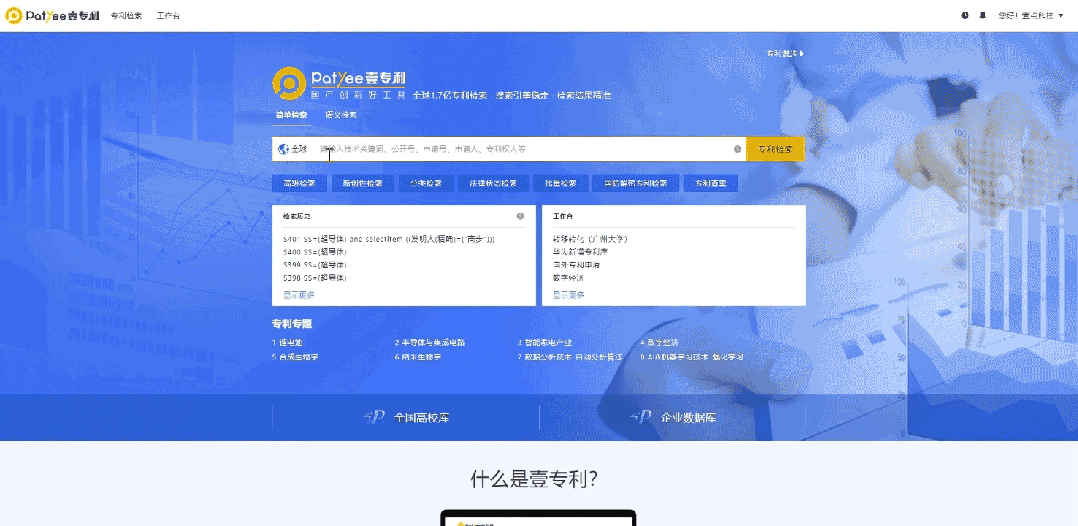 专利查重+新创性检索保证专利高质量授权专利查重，避免非正常申请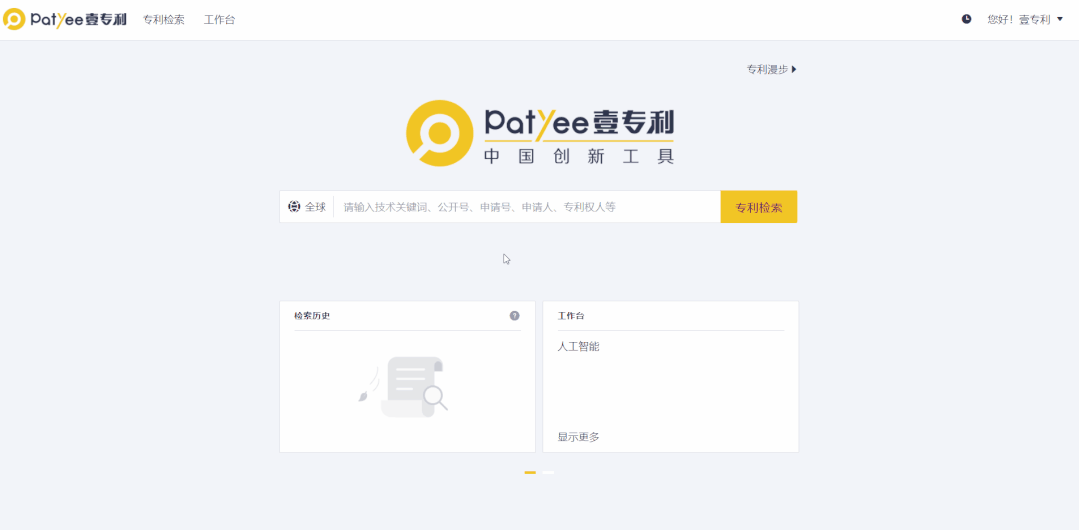 新创性检索，提升文本质量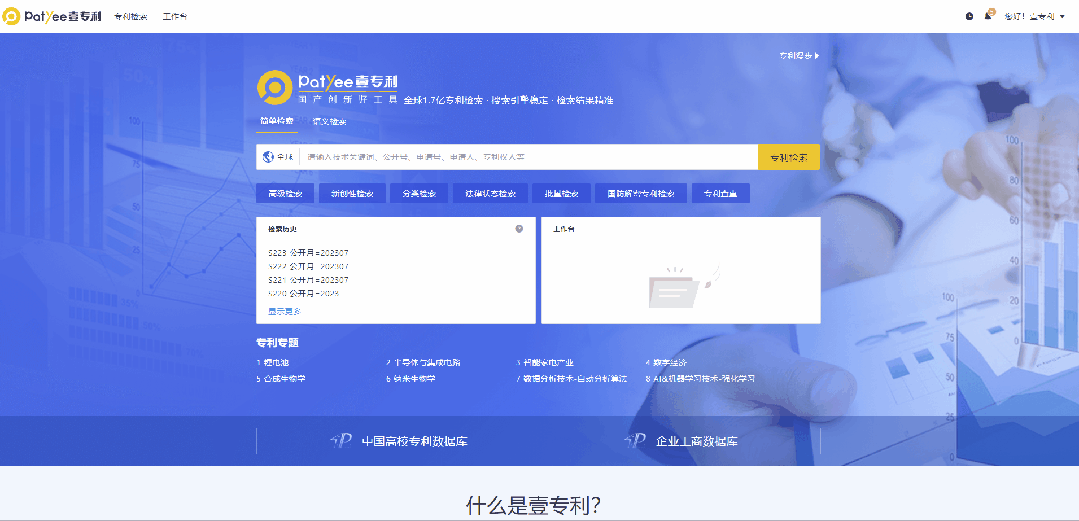 — 登陆方式 —看完上述壹专利功能介绍，是不是有立刻上手操作的欲望？！登录网址
浏览器输入壹专利网址http://www.patyee.com，进入如下界面。也可以登录图书馆网站，根据网站内的链接进入。
小提醒：建议使用谷歌、火狐、360、IE10 以上等主流浏览器进行操作哦！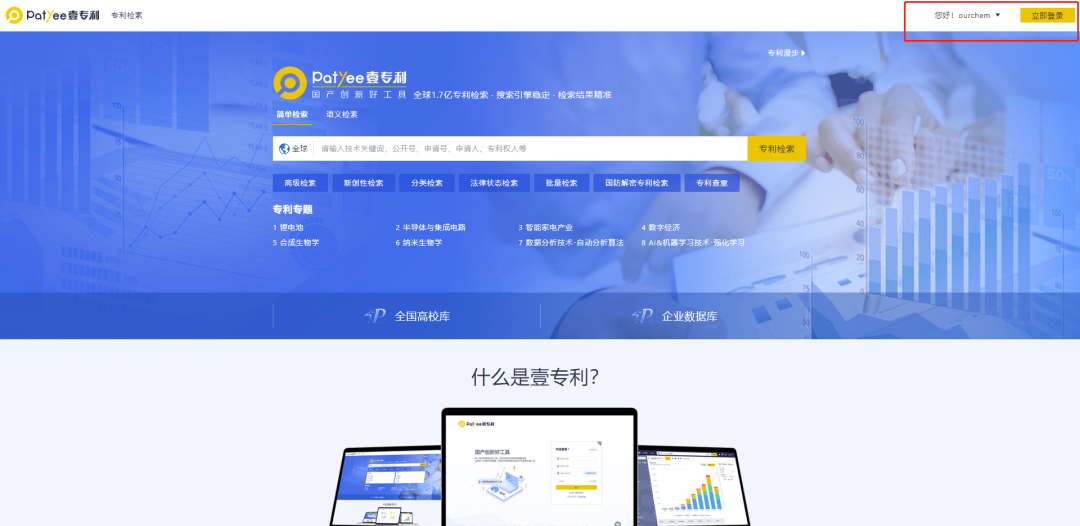 在注册之前，可选择连接校内网络访问，以IP登录模式使用基本功能进入网页默认直接登录学校IP，可使用系统基本功能。适用于临时检索、查看某一条专利，少量专利的统计查看。因个人使用信息记录需要绑定账号，“IP登录”模式下无法使用部分功能。可选择登录个人账户，使用更全面的检索与分析功能。
右上角点击“立即登录”后会显示如下页面：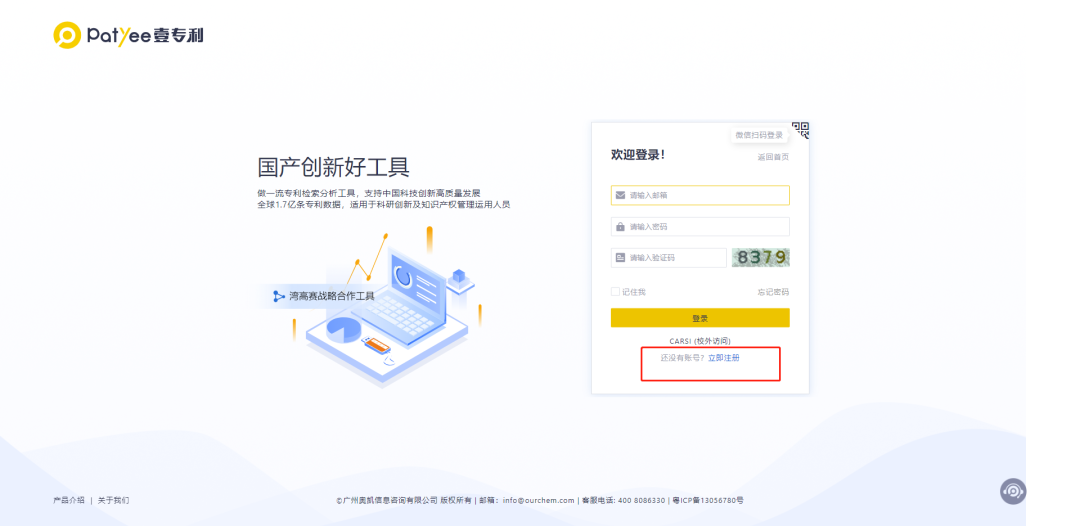 新用户注册，生成个人专属账号新用户先进行扫码注册，注册后自动生成个人专属账号。可用于保存个人检索式、收藏、预警等操作内容，注册后返回登录页面即可使用注册账号信息进行系统登录。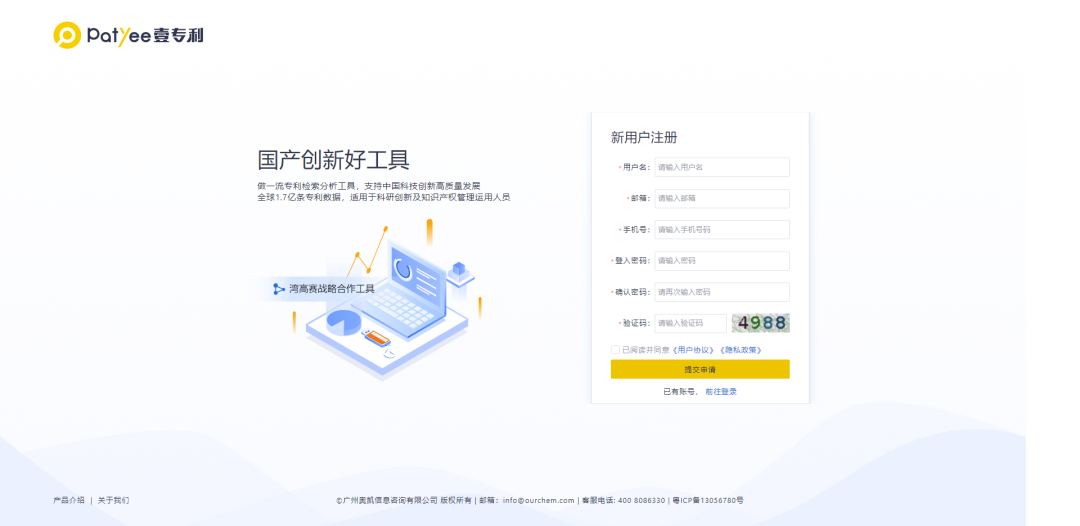 微信授权登录记不住账号密码怎么办？壹专利还支持微信授权登录！登录账号后，在右上角“您好！用户名”下拉菜单的个人中心处进行微信绑定操作，在下次登录时即可使用绑定微信授权登录，无需输入账号密码。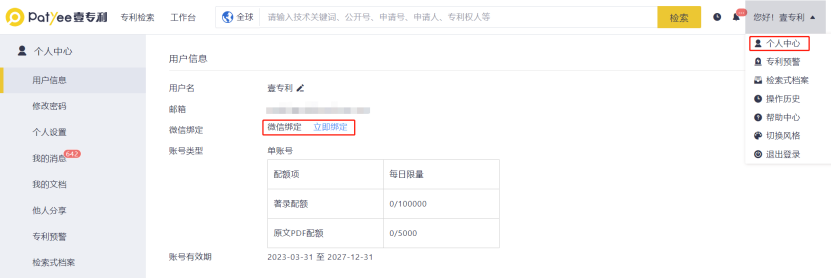 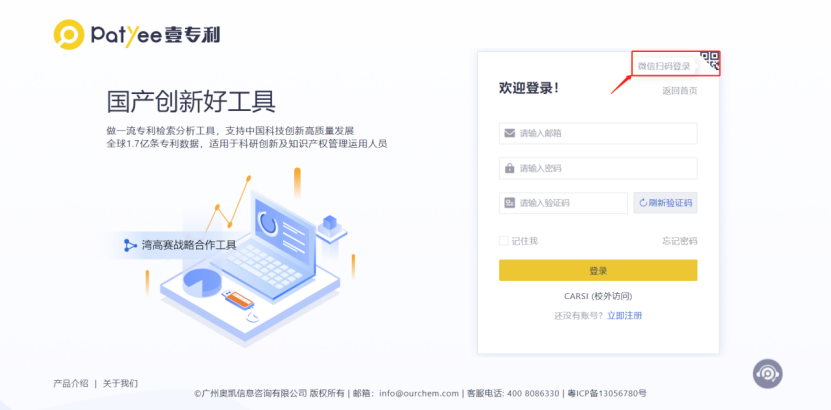 校外登录：CARSI登录（无需连接学校网络）在校外校内都可以使用CARSI方式登录，输入学校名称，选中弹出的学校/组织名称，点击“前往”跳转至学校/组织统一身份认证登录页面，输入学号/工号及密码即可登录使用壹专利，首次登录需绑定邮箱。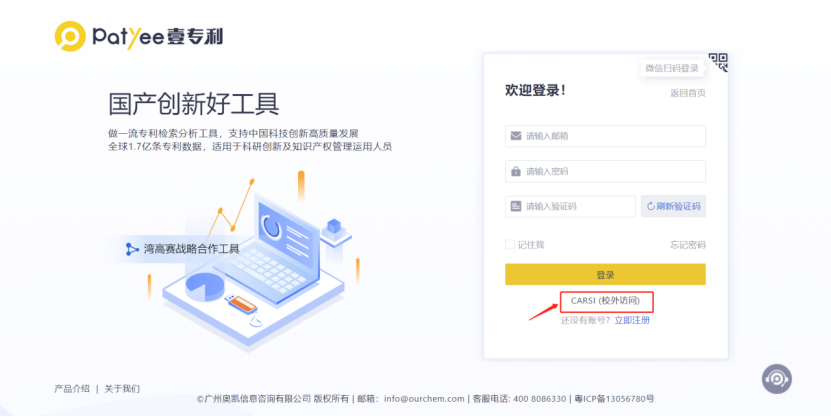 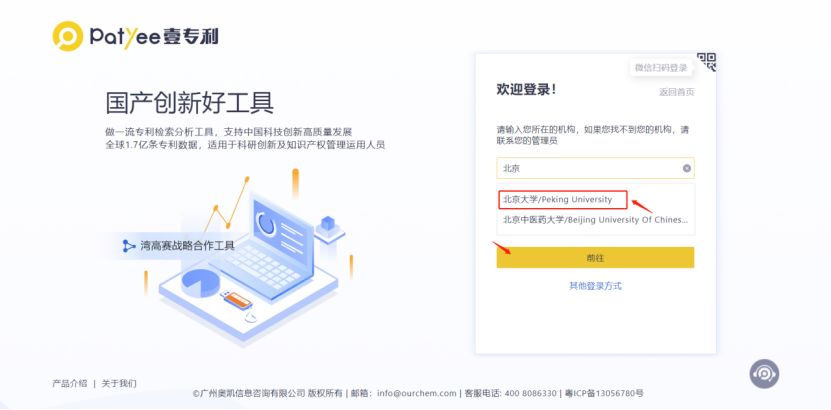 推荐阅读壹专利数据库IP用户攻略升级啦！请您收好！壹专利V4.8.0版本上新强势功能，更高效、更全面、更智能！创新不止，步履不停！壹专利全新功能等您来解锁！让检索更简单！壹专利【语义检索】功能正式上线